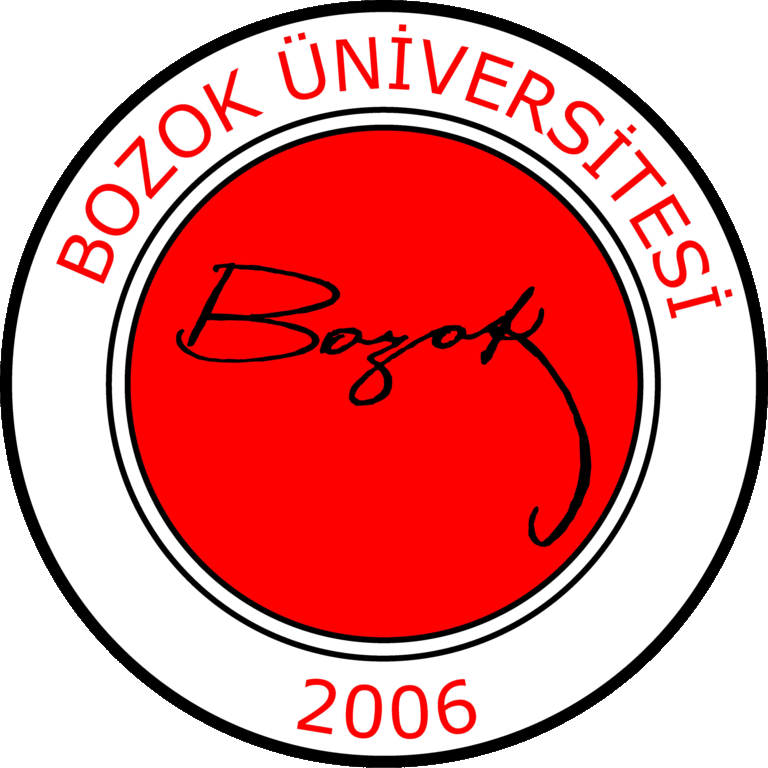 BOZOK ÜNİVERSİTESİEĞİTİM FAKÜLTESİ2022-2023 ÖĞRETİM YILI BAHAR DÖNEMİREHBERLİK VE PSİKOLOJİK DANIŞMA ANABİLİM DALIOKULLARDA REHBERLİK VE PSİKOLOJİK DANIŞMA UYGULAMALARI ÇALIŞMA DOSYASIÖĞRENCİ ADI SOYADI	:………………………………………………ÖĞRENCİ NUMARASI		:………………………………………………UYGULAMA OKULU		:………………………………………………SORUMLU ÖĞRETMEN	:………………………………………………SORUMLU ÖĞRETİM ÜYESİ………………………………………………….Yozgat-2021OKULLARDA  REHBERLİK VE PSİKOLOJİK DANIŞMA UYGULAMALARI DERSİ YÖNERGESİDersin kısa içeriği: Okul öncesi, ilk ve orta öğretim okullarındaki eğitsel, mesleki, kişisel rehberlik etkinliklerinin incelenmesi, test ve test dışı tekniklerin uygulanması ve yorumlanması, çeşitli konularda grup rehberliği programlarının geliştirilerek uygulanması.Dersin Amacı: Bu dersin amacı; öğrencilere, ilk ve ortaöğretim kurumlarında süpervizyon eşliğinde psikolojik danışma ve rehberlik etkinliklerini yürütme deneyimi sağlamaktır.Hedefler İlk ve ortaöğretim kurumlarında yürütülen rehberlik ve psikolojik danışma çalışmalarını tanıyabilme Psiko-eğitsel grup çalışmalarını planlayabilme Psiko-eğitsel grup çalışmalarını uygulayabilmeSınıf rehberliği etkinliklerini planlayabilmeSınıf rehberliği etkinliklerini uygulayabilmeBireysel rehberlik uygulamalarını planlayabilmeBireysel rehberlik uygulamalarını uygulayabilmeRehberlik ve psikolojik danışma uygulamalarında kullanılan test ve test dışı tekniklerin özelliklerini tanıyabilmeTest ve test dışı teknikleri bir grup öğrenciye uygulayarak sonuçlarını değerlendirebilmeVeli görüşmesi veya semineri yürütebilmeMesleki etik ilke ve kurallara uygun davranabilmeRehberlik ve psikolojik danışma etkinliklerini yürütmeye isteklilikUyulması Gereken KurallarUygulama okulunda yapılan etkinlikler sırasında RPD öğrencisi;Okullarda uygulanan kılık kıyafet ve diğer yönetmeliklere uymaklaPsikolojik Danışman adayları uygulamaya gittikleri okullarda %100 uygulamalara devam etmekle Psikolojik Danışman adayları uygulamaya gittikleri okulların kurallarına uymakla Psikolojik Danışman adayları uygulamaya gittikleri okullarda çalışma dosyasında belirtilen etkinlikler dışında okul psikolojik danışmanları tarafından yapılması istenen ek etkinlikleri yapmak ve bunları raporlaştırmaklaOkulda saygıya dayalı olumlu iletişim kurmaklaMesleki ve kişisel anlamda okul psikolojik danışmanını ve kendini zor durumda bırakacak tutum ve davranışlardan uzak durmaklaYapılan çalışmaların raporlarını sunmak ve haftalık olarak sorumlu ders öğretim elemanına teslim etmekle Çeşitli nedenlerden dolayı haftalık etkinliğin aksaması durumunda yapılması istenilen etkinlikleri ilerleyen haftalarda telafi etmekleİstenilen etkinliklerin belirlenen tarihte uygulanmasının okul psikolojik danışmanı tarafından uygun görülmemesi halinde değişikliğin nedenlerini raporlaştırmaklaOkulda istenen etkinlikler sırasında aday psikolojik danışman olduğunu ve Yozgat Bozok Üniversitesi Rehberlik ve Psikolojik Danışmanlık Anabilim Dalını temsil ettiğini unutmayarak, öğrenci, öğretmen, idare ve ailelerle kuracağı iletişimlere dikkat etmekleYükümlüdür.Raporların  HazırlanmasıRaporlarda istenilen bilgilerin dışında bilgilere yer verilmemelidir.Uygulama Formları örnek sayfa olarak verilmiştir. Sizden istenen etkinliklerle ilgili bilgiler birkaç sayfa sürebilir. Tek sayfa sınırı yoktur.Raporlar, ayrıntılı yazılmalıdır. Açıklamalar kısa olmamalıdır.Çeşitli nedenlerden dolayı haftalık etkinliğin aksaması durumunda yapılması istenilen etkinlikler bir sonraki hafta telafi edilmelidir. Yaşanan aksaklıkla ilgili bilgiler okul psikolojik danışmanı imzasının da  yer alacağı şekilde raporlaştırılarak ilgili öğretim üyesine verilmelidir. Haftalık olarak hazırlanan Etkinlik Formları her hafta dersin öğretim üyesi tarafından kontrol edilerek imzalanacaktır.Raporlar  bilgisayarla  yazılacaktır.  Haftalık  etkinlikler  dosyalara  konularak  vize dönemlerinde dersin öğretim üyesine teslim edilecektir. Final döneminde ise, hazırlanmış olan dosyanın bütünü teslim edilecektir.Dersin DeğerlendirilmesiDersin değerlendirilmesi çalışma dosyası, okulda yapılan itkinliklerin izlenmesi, ara ve final sınavları çerçevesinde yapılacaktır. ÖNERİLEN KAYNAKLARAlim Kaya  (Editör) (2004). Psikolojik Danışma ve Rehberlik. Ankara: Anı YayıncılıkAydın, B. (2009). Ergenlikten Yetişkinliğe Grup Çalışmaları. Ankara: Nobel Yayın Dağıtım. Adnan Kulaksızoğlu, A. (2004). Örnek Grup Rehberlik Programları. Ankara: Nobel Yayın Dağıtım.  Akboy, R. ve İkiz, E.  (2007). Psikolojik Danışma ve Rehberlikte Çağdaş Bir Anlayış. Ankara: Nobel YayınlarıBinnur Yeşilyaprak (2001). Eğitimde Rehberlik Hizmetleri. Ankara: Nobel YayınlarıCan, G. (Editör). (2004) Psikolojik Danışma Ve Rehberlik Hizmetleri. Ankara:  PegemErkan, S. (2002). Örnek Grup Rehberliği Etkinlikleri. Ankara: PegemA Yayıncılık.Erkan, S. (2012). Kültürümüzden Okula Grup Rehberliği Etkinlikleri. Ankara: PegemA Yayıncılık.Erkan, S. ve Kaya, A. Deneysel Olarak Sınanmış Grupla Psikolojik Danışma ve Rehberlik Programları (I., II., III. Ve IV.Cilt). Ankara: Pegem Akademi.Geldard, K ve Geldard, D. (2017). Ergenler ve Gençlerler Psikolojik Danışma, Nobel: Ankara.Karataş, Z. ve Tagay, Ö. (2016). Okul psikolojik danışmanı için el kitabı. Ankara: Vize Yayıncılık.Güven, M. (Editör). (2008). Psikolojik Danışma Ve Rehberlik. Ankara: Anı YayıncılıkOwen Korkut F., Owen D.W., Karaırmak Ö. (2013). Okul Psikolojik Danışmanları için El Kitabı. Ankara: Anı Yayıncılık. Öner, N.  (2008) Türkiye’de Kullanılan Testlerden Örnekler. Boğaziçi Üniversitesi  YayıneviÖzyürek, R. (2012).Okullarda Psikolojik Danışma ve Rehberlik Uygulamaları. Ankara: PegemPDR Alanında Çalışanlar İçin Etik Kurallar (2000). Ankara: Türk PDR DerneğiSamuel T.Gladding (2013). Psikolojik Danışma, Kapsamlı Bir Meslek (Çev Ed:N. Voltan-Acar).  Ankara: Nobel YayınlarıSelçuk, Z. ve Güner, N. (2002). Sınıf İçi Rehberlik Uygulamaları. PegemA Yayıncılık.Sırrı Akbaba (2012). Psikolojik Sağlığı Koruyucu Rehberlik. . Ankara: Pegem Yayıncılık.Smith-Adcock, S. Ve Tucker, C. (2012). Çocuk ve Ergenlerle Psikolojik Danışma. Nobel:Ankara.*-Ortaokula uygulamaya giden aday psikolojik danışmanlar Ortaokul Rehberlik ve Kariyer Planlama Dersi Öğretim Programını ve Liselere uygulamaya giden aday psikolojik danışmanlar Ortaöğretim Rehberlik ve Yönlendirme Programını inceleyerek kendi çalışmalarında  faydalanabilirler.  -Sınıf içi grup rehberliği  etkinliği okul psikolojik danışmanı işbirliğinde belirlenecektir. İki ya da üç konu başlığı belirlenerek hazırlanan program dönem boyunca  farklı şubelerde uygulanacaktır.-Sınıf içi rehberlik etkinlikleri planlanmasında aşağıdaki linklerden de yardım alınabilir:Okulöncesi Sınıf Rehberlik Etkinlikleri Kitabına ulaşmak için buraya tıklayınız.İlkokul Sınıf Rehberlik Etkinlikleri Kitabına ulaşmak için buraya tıklayınız.Ortaokul Sınıf Rehberlik Etkinlikleri Kitabına ulaşmak için buraya tıklayınız. 	Ortaöğretim Sınıf Rehberlik Etkinlikleri Kitabına ulaşmak için buraya tıklayınız.	Özel eğitim Programlarıhttp://ramaber.com/milli-egitim-bakanligi-haberler/o-r-g-m-haberleri/o-r-g-m-dosyalar/ozel-egitim-o-r-g-m-dosyalar/ozel-egitim-ogretim-programlari/Uygulama okulu psikolojik danışmanının gözetiminde en az üç aile ve çocuk bireysel ya da grup görüşmesini izleme Uygulama okulu psikolojik danışmanının gözetiminde en az iki aile ve çocuk bireysel ya da grup görüşmesi yapma YOZGAT BOZOK ÜNİVERSİTESİEĞİTİM FAKÜLTESİ2022-2023 Öğretim Yılı Güz DönemiREHBERLİK VE PSİKOLOJİK DANIŞMA ANABİLİM DALIOKULLARDA REHBERLİK VE PSİKOLOJİK DANIŞMA UYGULAMALARI I FORM NO: ..Öğrenci Adı-Soyadı	:							Öğrenci No	:Uygulama  Okulu	:		Grup SüpervizyonuUygulama1. Hafta -Ders içeriğinin açıklaması yapılacaktır.-çalışmaların raporlaştırılması ile ilgili bilgi verilecektir.Okul psikolojik danışmanı/rehber öğretmeni, idareciler ve sınıf rehber öğretmenleri ile tanışmaDers içeriği hakkında bilgilendirme2. HaftaAday Psikolojik Danışmanların yaptıkları çalışmaların incelenmesi ve yapılacak çalışmaların gözden geçirilmesi. a) Okul psikolojik danışmanı ve okul idaresiyle tanışma, okul hakkında bilgi toplama ve bu bilgileri analiz ederek raporlaştırma (okulun adı, öğrenci sayısı, sınıf düzeyine göre şube sayısı, okul psikolojik danışma ve rehberlik servisi olanakları, serviste görevli psikolojik danışman sayısı vs.). (Okulları değişen ve misafir öğrenciler)b) Uygulama okulunun kapsamlı-gelişimsel psikolojik danışma ve rehberlik programını incelenmesi  ve  Okul Psikolojik Danışmanı ile birlikte her hafta yapılacak çalışmaların belirlenmesi. (Misafir ve okul değişikliği yapan öğrenciler)3. HaftaAday Psikolojik Danışmanların yaptıkları çalışmaların incelenmesi ve yapılacak çalışmaların gözden geçirilmesia) *6-8 haftalık, psiko-eğitim konuları: İletişim becerileri, çatışma çözme, sorun çözme, stresle başa çıkma, sınav kaygısı, sosyal kaygı, benlik saygısı, öfke yönetimi, karar verme becerileri, arkadaşlık kurma, akran zorbalığı, teknoloji bağımlılığı vb.. Konular  danışman öğretim görevlisi ve okul psikolojik danışma ile birlikte belirlenecektir.(Önceki dönem hazırlanan programın uygulanması yapılacaktır. Okul değiştiren öğrenciler  yeni okullarına göre programlarında değişiklikler yaparak uygulama gerçekleştireceklerdir. Misafir öğrenciler program geliştirecektir.)Psiko-eğitim programı (grup çalışması) için yapılandırılmış program hazırlığı yapılması (kaynak tarama, program örneklerini inceleme, video izleme vb.),Uygulama okulunda daha önce uygulanan psiko-sosyal, eğitsel müdahale programlarının incelenmesic) Veli toplantısı, öğretmenler kurulu, rehberlik ve psikolojik danışma hizmetleri komisyonu toplantılarının tutanakları incelenerek birer örneğinin dosyaya eklenmesi.  d) Deprem bölgesinden okula gelen çocuklarla ilgili çalışmaları inceleme ve öğrencilerin yaşadıkları sorunların tespitiOkul psikolojik danışmanının vereceği görevleri yerine getirme4. HaftaAday Psikolojik Danışmanların yaptıkları çalışmaların incelenmesi ve yapılacak çalışmaların gözden geçirilmesia)Danışmanlık tedbiri uygulamaları hakkında bilgi alınması, hukuki dayanaklarını araştırma ve yapılan çalışmaları raporlaştırma, (Bu çalışmayı daha önce yapan öğrenciler Çocuk Hukuku Dersi içinde çalışmalarını aktaracaklar. Misafir öğrenciler  istenen çalışmayı bu dönem gerçekleştireceklerdir.b) Staj okulunda kaynaştırma uygulamaları ile ilgili bilgi alma, Bireyselleştirilmiş Eğitim Programlarının incelenmesi ve raporlaştırılması (Misafir öğrenciler) c) İlköğretim ve Ortaöğretim kurumları yönetmeliği disiplin, ders geçme, kılık kıyafet, milli eğitim temel kanunu, rehberlik, özel eğitim, kaynaştırma vb. yönetmeliklerin incelenmesi ve raporlaştırılması. (Misafir öğrenciler)d) E-okul girişi konusunda deneyim kazanılacak. e) E-rehberlik modülünün incelenmesif) Okullarda psikolojik ilk yardım ile ilgili çalışmaları inceleme ve literatür aranması5. Hafta- Aday Psikolojik Danışmanların yaptıkları çalışmaların incelenmesi ve yapılacak çalışmaların gözden geçirilmesia) Psiko-eğitim programının hazırlanmasına  devam edilmesib) Okul psikolojik danışmanın rehberliğinde  okullarında öğrenme  güçlüğü olan   öğrencilerin taranması (İlkokul ve ortaokullarda uygulama yapan aday psikolojik danışmanlar)c) Başarısızlık sorunları olan öğrencilerin taranması (ilk,orta-lise;e okul üzerinden)d) Aday Psikolojik Danışmanlar ilk, orta ve liselerde uygulanabilen test dışı ve test tekniklerini araştıracaklar ve en az iki ölçme aracını uygulayarak sonuçlarını raporlaştıracaklardır. (Araştırma ve uygulama süreci ders öğretim üyesi tarafından belirlenecektir).e) Rehberlik ve Araştırma Merkezi hakkında bilgi alma (Özellikle depremzede öğrencilerle ilgili)f) **Sınıf içi grup rehberliğinin uygulanmasıOkul psikolojik danışmanının vereceği görevleri yerine getirme6. Hafta- Aday Psikolojik Danışmanların yaptıkları çalışmaların incelenmesi ve yapılacak çalışmaların gözden geçirilmesia) Sınıf içi grup rehberliğinin uygulanmasıb)Milli Eğitim Bakanlığı (MEB) Rehberlik Programlarının İncelenmesiOkul Öncesi Eğitimde Rehberlik ProgramıOrtaokul Rehberlik ve Kariyer Planlama Dersi Öğretim ProgramıRehberlik ve Kariyer Planlama Dersi Öğretim Programıİlköğretim Rehberlik Programı Örnek EtkinlikleriOrtaöğretim Rehberlik ve Yönlendirme Dersi Programı Rehberlik ve Yönlendirme Dersi ProgramıRehberlik ve Yönlendirme Dersi Örnek EtkinlikleriÖzel Eğitim Mesleki Eğitim Merkezi (Okulu) Sınıf Rehberlik Programı (Yeni)0-18 Yaş Aile Eğitim Programı7-19 Yaş Aile Eğitimi Programı ve Yaşam Becerileri Eğitim ProgramıRehberlik ve Araştırma Merkezi Tanıtım Broşürleri – TürkçeRehberlik ve Araştırma Merkezi Tanıtım Broşürleri – İngilizceRehberlik ve Araştırma Merkezi Tanıtım Broşürleri – ArapçaOkul psikolojik danışmanının vereceği görevleri yerine getirme7. HaftaAday Psikolojik Danışmanların yaptıkları çalışmaların incelenmesi ve yapılacak çalışmaların gözden geçirilmesia) Öğrenme  güçlüğü ile ilgili müdahale programı hazırlamab) Başarısızlık sorunları olan bir öğrenci ile  ayrıntılı görüşme yapılmasıc) Etkili çalışma yöntemleri konusunda grup rehberliği oluşturmad MEB Rehberlik Programlarının ve Eylem Programlarının incelenmesie) Ailelere yönelik bir grup rehberliği etkinliğinin planlanması ve uygulanmasıOkul psikolojik danışmanının vereceği görevleri yerine getirme8. HaftaAday Psikolojik Danışmanların yaptıkları çalışmaların incelenmesi ve yapılacak çalışmaların gözden geçirilmesia) Okul psikolojik danışmanının gözetiminde ve yönlendirmesinde  okulda yaşanan eğitsel, davranışsal, psiko-sosyal, disiplin,  ailesel v.b. sorunların ve nedenlerinin analiz edilmesi ve bu konuda okulda yapılan önleyici rehberlik çalışmaları hakkında bilgi alınmasıb) Sınıf içi grup rehberliğinin uygulanmasıc) Devamsızlık yapan öğrencilerin taranması (e okul üzerinden)d) Başarısızlık sorunları  olan bir öğrenci ile yapılan görüşmenin raporlaştırılarak öğrenciye yönelik müdahale çalışmasının planlanmasıOkul psikolojik danışmanının vereceği görevleri yerine getirme9. Hafta- Aday Psikolojik Danışmanların yaptıkları çalışmaların incelenmesi ve yapılacak çalışmaların gözden geçirilmesi.a) Danışman öğretim görevlisi ve okul psikolojik danışmanın önerdiği test, envanter, ölçek vb. bir uygulamanın yapılarak sonuçlarının rapor haline getirilmesi.b) Sınıf içi grup rehberliğinin uygulanmasıc) Devamsızlık yapan bir öğrenci ile ayrıntılı bir görüşme yapılmasıd) Psiko-eğitim programı taslağının sunulması (Misafir Öğrenciler)Okul psikolojik danışmanının vereceği görevleri yerine getirme10. HaftaAday Psikolojik Danışmanların yaptıkları çalışmaların incelenmesi ve yapılacak çalışmaların gözden geçirilmesia) Belirlenen okul sorunlarına yönelik önleyici rehberlik  çalışmalarının literatürde araştırılması ve raporlaştırılmasıb) Sınıf içi grup rehberliğinin uygulanmasıc) Devamsızlık sorunu  olan bir öğrenci ile yapılan görüşmenin raporlaştırılarak öğrenciye yönelik müdahale çalışmasının planlanmasıOkul psikolojik danışmanının  vereceği görevleri yerine getirme11. HaftaAday Psikolojik Danışmanların yaptıkları çalışmaların incelenmesi ve yapılacak çalışmaların gözden geçirilmesia) Okullarda önleyici rehberlik çalışmalarının literatürde raporlaştırılması Okul psikolojik danışmanının vereceği görevleri yerine getirme12. Hafta Aday Psikolojik Danışmanların yaptıkları çalışmaların ve dersin genel değerlendirilmesinin yapılmasıa) Okul psikolojik danışmanı ile birlikte Okullarda Rehberlik ve Psikolojik Danışmanlık Uygulamaları Dersi’nin ve yapılan tüm çalışmaların değerlendirilmesib) Rehberlik ve Psikolojik Danışmada Alan Çalışması dersinin Değerlendirilmesi yapılıp, raporlaştırılacaktır.c) Yapılan tüm çalışmaların raporlarının teslim edilmesiEtkinlik Konusu: Etkinlik Konusu: Etkinlik Konusu: AÇIKLAMAAÇIKLAMAAÇIKLAMAKişisel Yorum ve DeğerlendirmeKişisel Yorum ve DeğerlendirmeKişisel Yorum ve DeğerlendirmeAday Psikolojik DanışmanAdı-SoyadıİmzaTarihUygulama Okulu Psk.Dnş./Rhb.Öğr.Adı- Soyadı  İmza             TarihDers SorumlusuAdı-SoyadıİmzaTarih